Heartland Alliance International Volunteer Application Form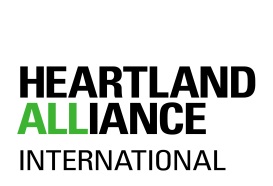  Name: ________________________________________________________________College / University: _____________________________________________________Expected Graduation Date: _______________________________________________Major(s) / Minor(s): _____________________________________________________Desired Start Date: ______________________________________________________Desired Length of time / weekly schedule: _____________________________________Regional Areas of Interest (Circle all that apply):  
Latin America & Caribbean	Middle East & North Africa	Sub-Sahara AfricaPlease explain why:Technical Areas of Interest (Circle all that apply): 
Access to Justice	Trauma-Informed Mental Health	Gender		LGBTPlease explain why:Programmatic Areas of Interest (Circle all that apply):
Program Development		Grant Writing		Research				Monitoring & Evaluation		Operations		CommunicationsOther: ________________________________________________________________________________________Please explain any relevant experience you have or are wishing to gain as part of this experience:Do you have experience with any of the following software / programs? Microsoft Excel	SAS	SPSS	Stata		PowerPoint		SharePoint		Access Other:____________________________________________________________________How, specifically, have you used the software circled above? Do you speak any other languages (if yes, please list): ________________________________Is there any other relevant information you’d like us to know?